Liquids and SolidsChanges of StateB. Heating CurvesTemperature Changechange in ____________________ depends on ________________Phase Changechange in ________________________________ remains constantC. Phase DiagramsShow the ___________________ of a substance at different _______________________.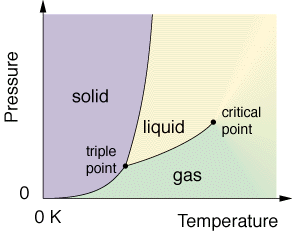 What condition is necessary for water to sublime?D.  q = mcΔT ProblemsSampleHow much heat energy is needed to raise a 55 g sample of aluminum from 22.4˚C to 94.6˚C ?